Outline of Subsidy from the City of Kurashiki about Foreign Tourist Stay　2024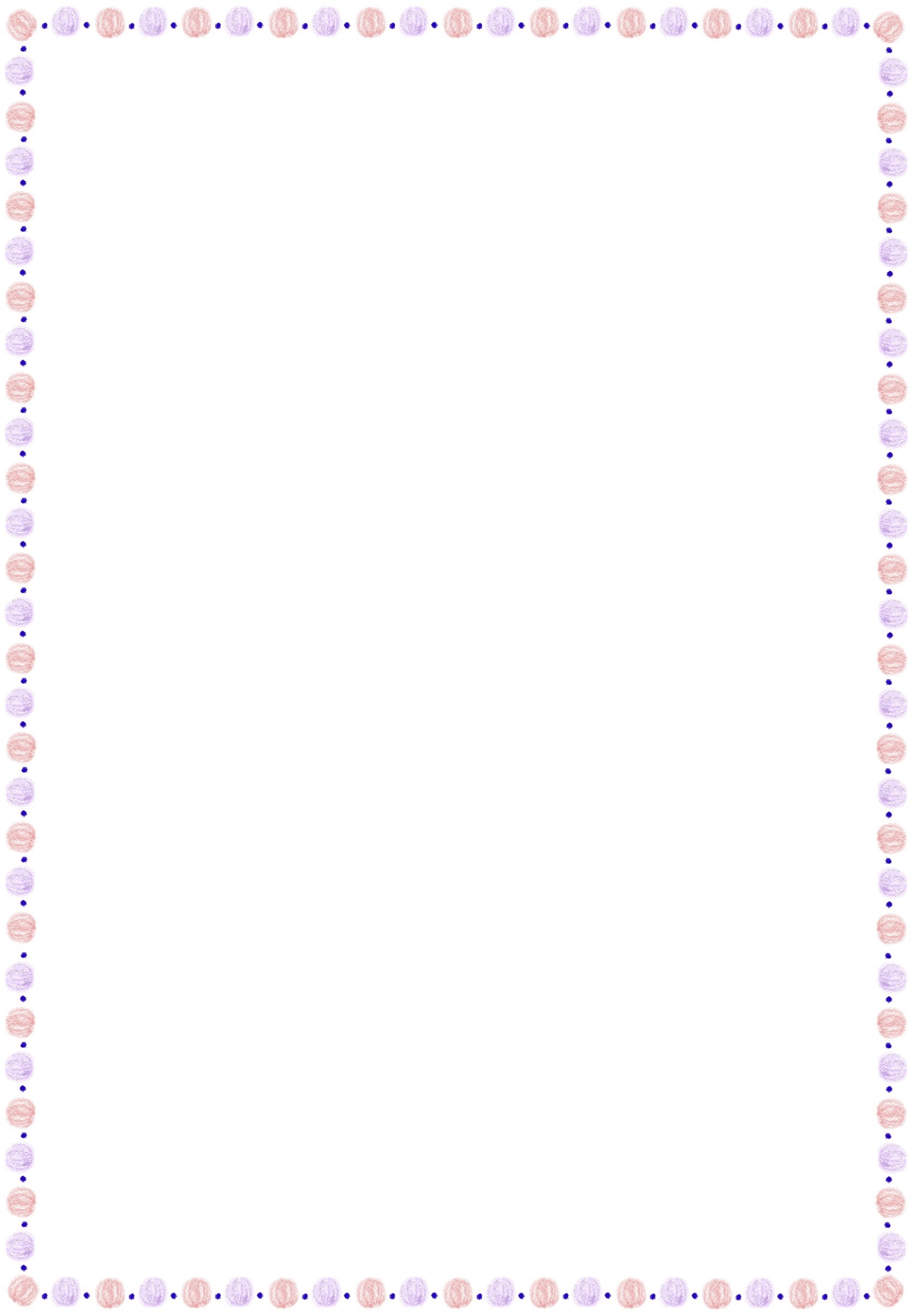 Project of Encouraging Foreign Tourists to Visit and Stay in Kurashiki City～For Foreign Tourist Company～If you implement a group tour from overseas visiting and staying overnight at accommodation in Kurashiki City, a subsidy will be offered.１．Amount of the subsidy2,000 yen per night, 5,000yen per two night(up to 5,000yen per tour member)Up to 100,000 yen per organization, per travel agency: totally 200,000 yen/ per year＊The subsidy can be offered even when you receive a subsidy from Okayama Prefectural Government.２．Conditions for the subsidy Granted to travel agencies and land operators which planned and operated group tours upon meeting all the requirements mentioned hereinafter.　A travel agency is to send a group sightseeing tour from overseas to Kurashiki cityA tour is to be organized by 5 people or more. (Except tour conductors, guides, and drivers)All tour members are to stay overnight at the accommodation in Kurashiki Tourist Attracting Committee. (別のリストをご確認ください。）Tourists are to stay in Kurashiki from April 1st in 2024 to March 31st in2025.３．ProcedureApplication… Application should basically be submitted by post or E-mail within 30 days after     the concerned tour is completed.Documents… Application & Claim Form (Template No.1)Proof by Accommodation (Template No.2)             Documents stating the tour schedule４．RequestsIf you would like to apply for the subsidy, please consult with us in advance.The application Form should be written using Japanese Yen.The bank transfer fee for payment of the subsidy is to be charged to a travel agency.If we spent the whole amount of the budget for the program, we finish offering the subsidy even during this business year.Please fill in the application forms in Japanese or English.【Contact】Kurashiki Tourist Attracting Committee2-6-1, chuo, Kurashiki city, Okayama, JAPAN,710-0046（ Kurashiki Convention & Visitors Bureau ）TEL: +81-86-421-0224  FAX: +81-86-421-6024E-mail: naito@kankou-kurashiki.jpHomepage: https://kankou-kurashiki.jp/